Rady a tipy Chcete změnit své tělo za pouhé 4 minuty? 27 denní výzva – DRŽENÍ PRKNAChcete změnit své tělo za pouhé 4 minuty? 27 denní výzva – DRŽENÍ PRKNAChcete změnit své tělo za pouhé 4 minuty? Pravděpodobně si myslíte, že to zní příliš dobře, než aby to byla pravda. Pokud zjistíte, že máte sílu cvičit „prkno“ každý den, získáte úžasné tělo a výrazný nárůst vytrvalosti a energie. I když „prkno“ nedává okamžité výsledky, pomalé tempo cvičení nakonec vyústí v úžasný výsledek!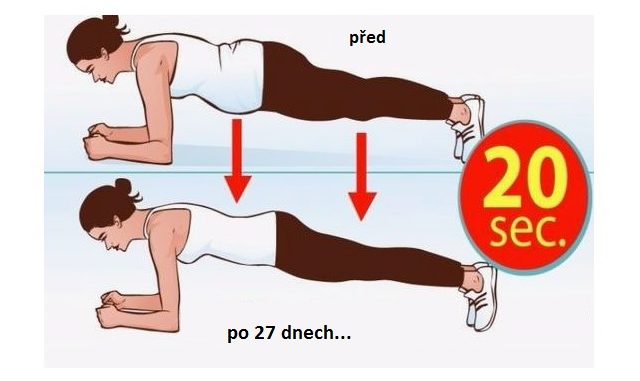 Cvik „prkno“ je jedním z nejjednodušších cviků, ale zároveň nejúčinnější. Pokud chcete posílit svůj střed těla, zlepšit stabilitu a vytrvalost, tak je tento cvik ideální právě pro Vás. Pravidelné cvičení „prkna“ vám poskytne spoustu přínosů. V tomto článku se dozvíte, jaké jsou výhody tohoto cviku.Jak se cvičí?Cvik se provádí na zemi, jsme opřeni o předloktí. Lokty mají být souběžně s rameny. Prsty u nohou jsou opřeny na špičkách. Při cvičení se ujistěte, že máte záda zcela rovná a zhluboka dýchejte. Při dýchání budete cítit, jak se vaše svaly zpevňují. Mějte váhu těla rozloženou rovnoměrně, jak na obou stranách hýždích, tak na loktech a nohách. Když budete mít správně rozloženou rovnováhu, tak získáte lepší rovnováhu a tím pádem více síly.Výhody cviku:1) Zlepšíte si flexibilitu tělaTímto cvičením zvýšíte flexibilitu každé svalové skupiny v těle. Zvláště svaly kolem klíční kosti, ramen a lopatek.2) Zlepšíte si postavení a rovnováhu tělaS cvičením zvětšíte sílu v hrudníku, zádech, ramenou, krku a břišních svalů. Pro zlepšení držení těla jsou tyto části zásadní. Pokud chcete mít zdravá záda, toto cvičení je nejlepší způsob, jak toho dosáhnout.3) Lepší koordinace tělaS cvičením „prkna“ naučíte vaše tělo, jak používat břišní svaly pro koordinaci a stabilizaci. Za tímto cílem je dobré, abyste prováděli i boční držení prkna.4) Bezpečně posílíte střed svého tělaS cvičením „prkna“ posílíte střed svého těla včetně příčného svalu břišního, který je základem pro přímý sval břišní.5) Snížíte rizika poranění zadCvičením prkna budete chránit svou páteř před zbytečnou námahou a bolestí v zádech.6) Zrychlí váš metabolismusPři cvičení prkna budete spalovat více kalorií než při jakémkoliv jiném běžném cvičením.7) Budete se cítit celkově lépeToto cvičení je velmi prospěšné pro náš nervový systém. Protahujete a uvolňujte při něm Vaše svaly. Pokud trpíte depresí nebo úzkostí, můžete tento stav léčit tímto cvičením.Pojďme tedy tento cvik zařadit do každodenních rituálů.Řiďte se tímto plánem:den – držte 20 sekundden – držte 20 sekundden – držte 30 sekundden – držte 30 sekundden – držte 40 sekundden – odpočinekden – držte 45 sekundden – držte 45 sekundden – držte 60 sekundden – držte 60 sekundden – držte 60 sekundden – držte 90 sekundden – odpočinekden – držte 90 sekundden – držte 90 sekundden – držte 120 sekundden – držte 120 sekundden – držte 150 sekundden – odpočinekden – držte 150 sekundden – držte 150 sekundden – držte 180 sekundden – držte 180 sekundden – držte 210 sekundden – odpočinekden – držte 210 sekundden – držte 240 sekundden – držte tak dlouho, jak jen můžete